Let’s go on a Smoothie Vacation!Join us in Health and Social on ___________ at 10 am for healthy smoothies and fun times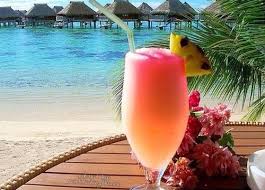 (indicate whether you will be charging for the smoothies)For more information, call _________________